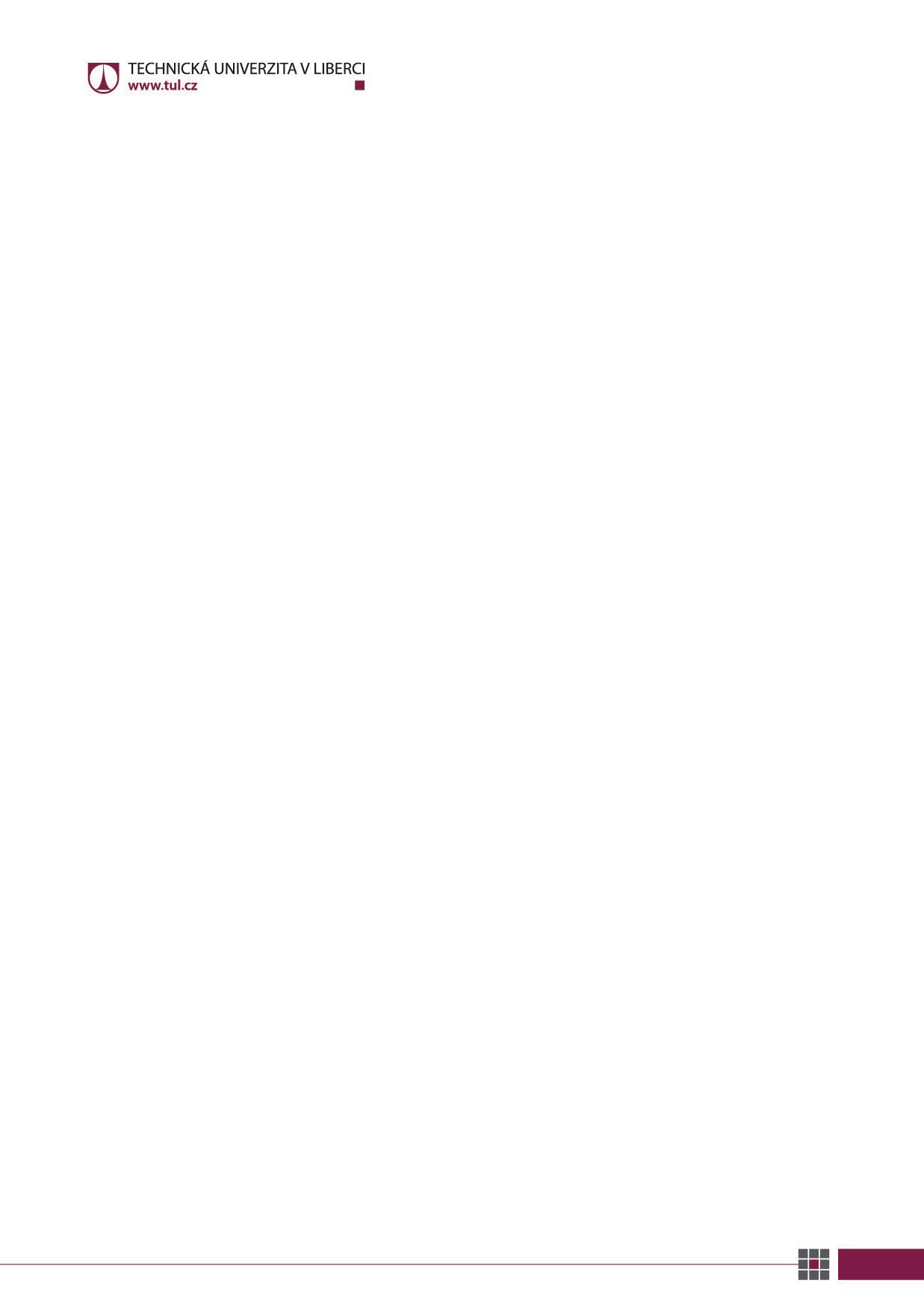 TECHNICKÁ UNIVERZITA V LIBERCI| Oddělení informačních systémů|Studentská 1402/2 |461 17 Liberec 1www.tul.cz |IČ: 467 47 885 |DIČ: CZ 467 47 885TECHNICKÁ UNIVERZITA v LIBERCIIČO: 46747885	Daňové registrační číslo: CZ46747885TECHNICKÁ UNIVERZITA v LIBERCIIČO: 46747885	Daňové registrační číslo: CZ46747885OBJEDNÁVKAOBJEDNÁVKAČíslo objednávky: 21/OIS/072Dodavatel:Oaza-net spol. s r.o.Dr. M. Horákové 81/117460 06 Liberec 6IČO: 47282711Zakázka:Dodavatel:Oaza-net spol. s r.o.Dr. M. Horákové 81/117460 06 Liberec 6IČO: 47282711Hradí útvar:Dodavatel:Oaza-net spol. s r.o.Dr. M. Horákové 81/117460 06 Liberec 6IČO: 47282711Datum:	4. 11. 2021Dodavatel:Oaza-net spol. s r.o.Dr. M. Horákové 81/117460 06 Liberec 6IČO: 47282711Vyřizuje:	Dodavatel:Oaza-net spol. s r.o.Dr. M. Horákové 81/117460 06 Liberec 6IČO: 47282711Finanční zdroj:   Investice	Provoz	Rozpočet	DČ	JinýFinanční zdroj:   Investice	Provoz	Rozpočet	DČ	JinýObjednáváme u Vás:2ks  -   DELL G15 15(5510) / i7-10850H / 16GB / 1TB SSD / 15,6” / FHD 165Hz / 6GB RTX3060 / W10P / šedý / 3Y PS … 36.900,- Kč bezObjednáváme u Vás:2ks  -   DELL G15 15(5510) / i7-10850H / 16GB / 1TB SSD / 15,6” / FHD 165Hz / 6GB RTX3060 / W10P / šedý / 3Y PS … 36.900,- Kč bezZboží a fakturu dodejte na adresu:Technická univerzita v LiberciStudentská 2461 17  LiberecJméno a podpis zodpovědného pracovníka financujícího útvaru:tel.:Jméno a podpis zodpovědného pracovníka financujícího útvaru:Dodací lhůta:Jméno a podpis zodpovědného pracovníka financujícího útvaru:Předpokládaná cena:   Kč s DPHZpůsob dopravy:Bankovní spojení: ČSOB Liberec,1.máje 18,Lbc	IBAN:č.účtu: BÚ:   305806603/0300	BÚ:	CZ8903000000000105806603FRIM: 681640803/0300	FRIM: CZ6003000000000681640803DČ:	681640993/0300	DČ:	CZ7103000000000681640993Bankovní spojení: ČSOB Liberec,1.máje 18,Lbc	IBAN:č.účtu: BÚ:   305806603/0300	BÚ:	CZ8903000000000105806603FRIM: 681640803/0300	FRIM: CZ6003000000000681640803DČ:	681640993/0300	DČ:	CZ7103000000000681640993Na faktuře uvádějte číslo objednávky, jinak nebude faktura proplacena!Na faktuře uvádějte číslo objednávky, jinak nebude faktura proplacena!